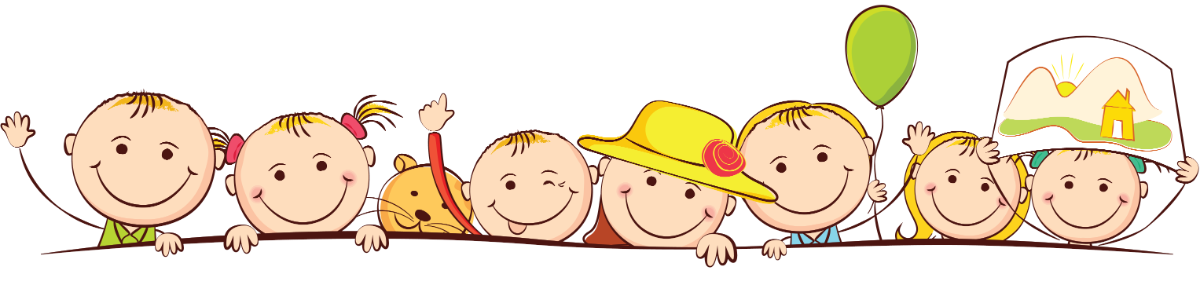 Консультация для воспитателей«Особенности успешной адаптации детей раннего возраста к условиям детского сада».Адаптация - активный процесс, приводящий как к позитивным, так и негативным результатам. Адаптация проявляется в совокупном изменении организма и психики.Адаптация - это приспособление организма и личности к новой обстановке. Для ребенка дошкольное учреждение, несомненно, является новым, еще неизвестным пространством, с новым окружением и новыми отношениями. Адаптация включает широкий спектр индивидуальных реакций, характер которых зависит от психофизиологических и личностных особенностей ребенка, от сложившихся семейных отношений, от условий пребывания в дошкольном учреждении. Поэтому темпы адаптации у разных детей будут различны. Залог успешного посещения ребенком садика - контакт родителей и воспитателей, умение и желание взаимно сотрудничать.Успешная адаптация создает внутренний комфорт (эмоциональную удовлетворенность) и внешнюю адекватность поведения (способность легко и точно выполнять требования окружающей среды).Проблемы социальной и психической адаптации остаются на уровне современных теоретических исследований и сведены к рекомендациям приблизить домашний режим дня к режиму дошкольного учреждения перед поступлением ребенка в детский сад.Наиболее эффективным, а иногда и единственным методом коррекционной работы с детьми раннего возраста является игровая терапия, проводимая как в индивидуальной, так и в групповой форме.Дети раннего возраста любят играть с игрушками, бытовыми предметами. В процессе игры они приобретают новые знания и навыки, познают окружающий мир, учатся общаться. Поэтому акцент в выборе игр для детей раннего возраста мы делаем на сенсорные и моторные игры.Сенсорные игры дают ребенку опыт работы с самыми разнообразными материалами: песком, глиной, бумагой. Они способствуют развитию сенсорной системы: зрения, вкуса, обоняния, слуха, температурной чувствительности. Все органы, данные нам природой, должны работать, а для этого им необходима "пища".Сенсомоторный уровень является базовым для дальнейшего развития высших психических функций: восприятия, памяти, внимания, мышления, речи. Сенсомоторное развитие возможно лишь при взаимодействии ребенка с взрослым, который обучает его видеть, ощущать, слушать и слышать, т.е. воспринимать окружающий предметный мир.Не меньше удовольствия детям раннего возраста приносит рисование. Оно нравится всем без исключения малышам. Может быть, именно поэтому, пока родители не догадаются купить ребенку краски, первые живописные этюды ему приходится выполнять подручными средствами - манной кашей на кухне или мыльной пеной в ванной. Можно научить ребенка рисовать мокрыми ладошками или папиным кремом для бритья, который наносится на ладони.Задачами коррекционной работы с детьми в период адаптации являются: создание для ребенка атмосферы безопасности и комфортной обстановки; понимание внутреннего мира ребенка и принятие его таким, какой он есть; предоставление ребенку большей свободы и самостоятельности.При проведении занятий воспитатели учитывают специфику работы с маленькими детьми: ребенок раннего возраста не способен самостоятельно заявить о своих проблемах, поэтому они часто проявляются косвенно, через отставание в развитии, капризность, агрессивность и т.д. Это обусловливает необходимость активности со стороны педагога, психолога по выявлению психологических проблем у детей, в т.ч. и в период адаптации.В адаптационный период, который может продолжаться от недели до трех, пребывание ребенка в детском саду должно быть укорочено, а рядом должна быть мама. Во время игры ребенок ненадолго отходит от мамы, но затем возвращается к ней за «эмоциональной подпиткой». Мама при этом следит за безопасностью малыша, своевременно окликается на его призывы. Постепенно время отхода от мамы у малыша увеличивается, малыш начинает проявлять самостоятельность в игре. Мама, предупреждает малыша, что она ненадолго отойдет и придет за ним после прогулки. Важно по возвращении мамы обратить внимание малыша на то, что мама его не обманула и действительно вернулась к нему. Постепенно время отсутствия мамы увеличивается и ребенок остается в группе на то же время, но без мамы. Исходя из индивидуальных особенностей поведения ребенка, время нахождения ребенка в группе увеличивается постепенно. Ребенок может сам выразить желание спать и обедать вместе с детьми.Отсутствие у детей раннего возраста рефлексии, с одной стороны, облегчает, а с другой - усложняет диагностическую работу и постановку общей проблемы ребенка. Коррекционная работа, связанная с переживаниями ребенка, осуществляется по принципу "здесь и теперь" с акцентом на немедленном закреплении тех позитивных процессов, которые проявляются в ходе коррекционного процесса.По окончании второго этапа работы проводится заключительная диагностика степени адаптации детей раннего возраста, а также сравнительный анализ показателей первичной и заключительной диагностики.По окончании периода адаптации в дошкольном учреждении собирается медико-психолого-педагогический консилиум с расширенным составом. Туда входят заведующий, заместитель заведующего, педагог-психолог, старшая медсестра, воспитатели групп раннего возраста и воспитатели других группа (по приглашению). На нем обсуждаются результаты проведенной работы в период адаптации, положительные моменты, анализируются итоги, корректируются планы по организации адаптации и намечается дальнейшая работа.Воспитатель детского дошкольного учреждения формирует у ребенка интерес к окружающему, развивает предметную и игровую деятельность. Лишь взрослый может зародить у ребенка интерес к наблюдениям в природе, к рассматриванию предметов окружающего мира и декоративно-прикладного искусства, к обследованию реальных предметов с целью их последующего изображения или обыгрывания.В процессе адаптации детей раннего возраста с неярко выраженными отклонениями в развитии необходимо учитывать все эти принципы. При этом следует иметь в виду, что чем глубже недоразвитие познавательной деятельности ребенка, тем дольше и интенсивнее проводится коррекционно-педагогическая работа с ним.Необходима целенаправленная организация жизни ребенка раннего возраста при поступлении его в дошкольное учреждение, которая приводила бы к наиболее адекватному, безболезненному приспособлению ребенка к новым условиям, позволяла бы формировать положительное отношение к детскому саду, навыки общения, прежде всего со сверстниками.Педагоги, работающие с детьми раннего возраста, разработали правила для себя и для родителей, имеющих детей раннего возраста.На основании вышеизложенного определились следующие цели, которые в своей работе должны реализовать работники дошкольных учреждений во время адаптационного периода у детей: создание эмоционально благоприятной атмосферы в группе, формирование у детей чувства уверенности в окружающем, педагогическое просвещение родителей по вопросам адаптации детей.В обучении малыша раннего возраста используются приемы, формирующие отдельные этапы его деятельности, скорее даже действий, поскольку в раннем возрасте деятельность ребенка сводится к совокупности отдельных действий.Рекомендации родителям по вопросам подготовки ребенка к посещению детского сада: Ни в коем случае не обсуждайте при ребенке волнующие вас проблемы, связанные с детским садом. Не показывайте ему, что вы волнуетесь, боитесь или в чем-то не уверены. Дети в этом возрасте крайне чувствительны к малейшим нюансам нашего настроения легко «считывают» эмоции близких, особенно матери, как бы она не старалась скрыть свое состояние за улыбкой или словами. Узнайте заранее все новые моменты в режиме дня в детском саду и введите их в режим дня ребенка заранее, пока он находится дома. Как можно раньше познакомьте малыша с детьми в детском саду и воспитателями в группе, куда он в скором времени придет. Очень хорошо, если в группе окажутся дети, с которыми ваш ребенок уже играл раньше, например во дворе. Настраивайте ребенка как можно положительнее к его поступлению в детсад. Готовьте его к временной разлуке с вами и давайте ему понять, что это неизбежно, потому, что он уже большой. Говорите ему о том, как это здорово, что он уже такой взрослый. И самое главное - все время объясняйте ребенку, что он для вас, как и прежде, дорог и любим. Раскройте малышу «секреты» возможных навыков общения с детьми и взрослыми людьми. Ни в коем случае не угрожайте ребенку садом, как наказанием за то, что он плохо себя ведет! Постарайтесь спланировать свое время так, чтобы в первую неделю посещения детсада ребенок не оставался там более чем 2-3 часа. В семье в этот период необходимо создать спокойный и бесконфликтный климат для вашего малыша. Щадите его ослабленную нервную систему! Не реагируйте на его выходки и не наказывайте за капризы. Лучше на время отменить походы в кино, цирк, в гости, сократить время просмотра телевизора. Постарайтесь в выходные дни соблюдать дома такой же режим, какой был в детском саду.Стоит за несколько дней до поступления в садик познакомить с ним ребенка: показать игровую комнату, игрушки, продемонстрировать, как удобно мыть руки, сидеть за детским столиком и т.д. Это «первое свидание» непременно должно быть окрашено теплым, участливым вниманием к новичку, уверенностью в его положительных качествах, умениях и знаниях и в том, что он со всеми новыми заботами непременно справится, и будет чувствовать себя в садике как дома.В некоторых детских садах разрешают маме поначалу присутствовать вместе с ребенком. Иногда малышу разрешают приходить в детский сад со своей любимой игрушкой. Приспособление к детскому саду может осложниться из-за таких (по мнению взрослых!) мелочей, как отсутствие любимой игрушки, с которой привык играть и засыпать ребенок, отсутствие «своего» места за столом и т.д.Родителям необходимо проявлять живой интерес к успехам малыша, новым друзьям, заданиям, которые он выполняет, и трудностям, которые у него возникают, поощрять малыша в его успехах и помогать в адаптации.Однако не надо слишком назойливо расспрашивать его о том, что происходило, когда мама забирает малыша из детского сада - он вспомнит и расскажет сам, когда отдохнет. Ребенок может соскучиться и по родителям - поэтому маме не следует, придя с ребенком, домой, сразу же бросаться к выполнению домашних дел. Надо позволить малышу посидеть на коленях у взрослого, расслабиться от прикосновений. Он может нуждаться в спокойной прогулке с взрослым, расслабляющей музыке.Наиболее распространенный источник напряжения в период адаптации - это публичность, присутствие большого количества чужих людей вокруг.Поэтому хорошо, если после дня в детском саду ребенок имеет возможность уединиться, побыть в отдельной комнате, за ширмой, в кукольном уголке и т.д. Другой источник напряжения - повышенные требования к произвольной регуляции поведения, сдерживанию себя. В этом плане бывает полезным для разрядки предоставлять ребенку возможность «побеситься» дома.Рекомендуется больше играть с малышом в подвижные эмоциональные игры. Если не разрядить напряжение, которое возникает у ребенка, чувствующего себя в саду скованно, напряженно, то оно может стать причиной невротических расстройств.Наблюдая за малышом, взрослый почувствует, какие именно занятия после детского сада помогают ему расслабиться, сбросить напряжение: игры с братом, прогулка с мамой, общение с домашними животными или активные игры во дворе. Обычно период адаптации заканчивается к концу первого месяца.Анализ работы в детских дошкольных учреждениях за последние годы показывает, что процесс привыкания детей проходит очень успешно. Степень адаптации в основном легкая и средняя.Положительным является и то, что дети раннего возраста, а особенно второго года жизни, привыкают к детскому саду безболезненно. Эти данные позволяют судить о правильно построенной работе педагогического коллектива по организации и проведению адаптации детей к условиям детского сада.Адаптация - это приспособление организма к новой обстановке, а для ребенка детский сад, несомненно, является новым, еще неизвестным пространством, с новым окружением и новыми отношениями.От того, насколько ребенок в семье подготовлен к переходу в детское учреждение, зависит течение адаптационного периода, который может продолжаться иногда в течение полугода, а также, дальнейшее развитие малыша. Изменение образа жизни приводит в первую очередь к нарушению его эмоционального состояния.Необходимое условие успешной адаптации - согласованность действий родителей и воспитателей. Еще до поступления малыша в группу воспитателям следует установить контакт с семьей.Задача воспитателя успокоить взрослых: пригласить их осмотреть групповые помещения, показать шкафчик, кровать, игрушки, рассказать, чем ребенок будет заниматься, во что играть, познакомить с режимом дня, вместе обсудить, как облегчить период адаптации.В свою очередь родители должны внимательно прислушиваться к советам педагога, принимать к сведению его консультации, наблюдения и пожелания. Если ребенок видит хорошие, доброжелательные отношения между своими родителями и воспитателями, он гораздо быстрее адаптируется в новой обстановке.